   台北市不動產仲介經紀商業同業公會 函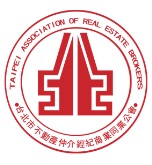                                                 公會地址：110台北市信義區基隆路1段111號8F-1                                                公會網址：http://www.taipeihouse.org.tw/                                                電子郵址：taipei.house@msa.hinet.net                                                聯絡電話：2766-0022傳真：2760-2255         受文者：各會員公司 發文日期：中華民國109年12月28日發文字號：北市房仲雄字第109174號速別：普通件密等及解密條件或保密期限：附件： 主旨:內政部來函有關為推動社會住宅包租代管計畫，內政部於110年1月29日假臺北市三創生活圈舉辦「2021社會住宅包租代管(臺北場)」焦點團體座談會，轉發會員公司，請 查照。說明：依據內政部109年12月17日內授營土字第1090822099號函辦理。內政部函文詳如附件。正本：各會員公司副本：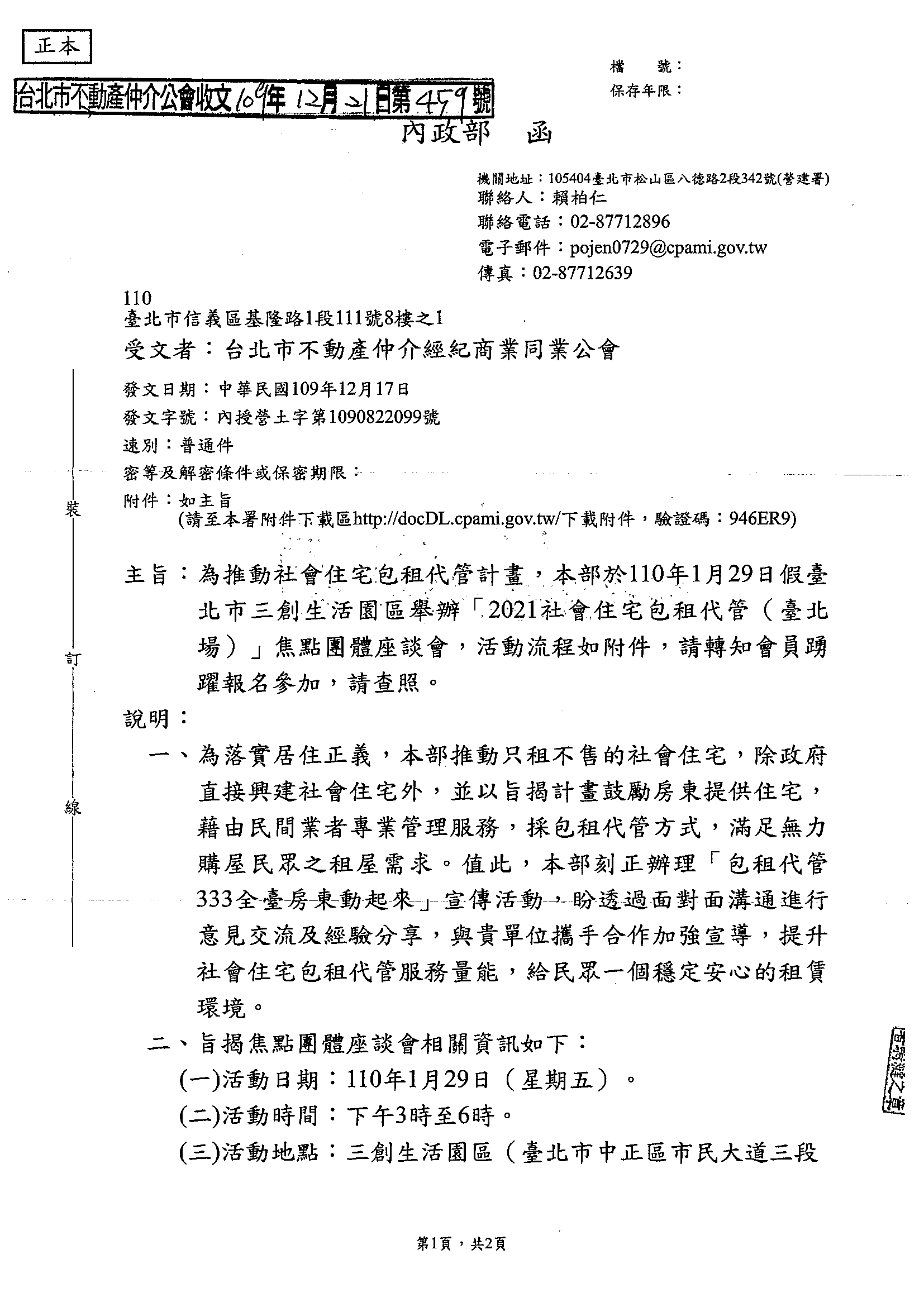 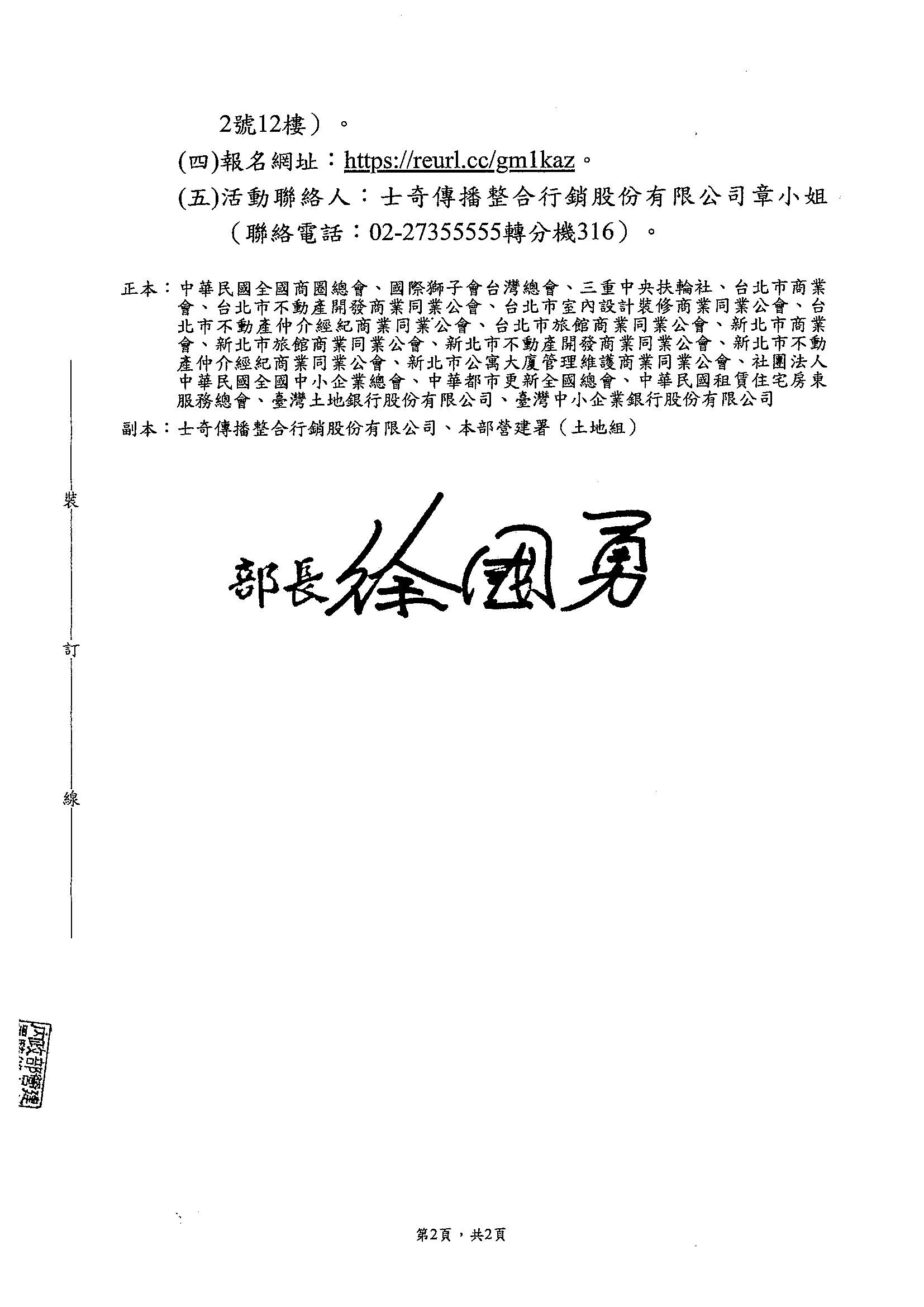 